TINJAUAN YURIDIS TINDAK PIDANA PENCUCIAN UANG DALAM TINDAK PIDANA KORUPSI DI INDONESIASKRIPSIDiajukan sebagai salah satu syaratuntuk memperoleh gelar kesarjanaan padaProgram Studi Ilmu HukumFakultas HukumJenjang Pendidikan Strata 1Oleh:FANDIASNPM : 1051051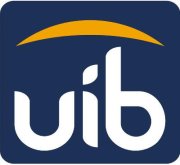 PROGRAM STUDI ILMU HUKUMFAKULTAS HUKUMUNIVERSITAS INTERNASIONAL BATAM2015